Wallfahrt nach Altötting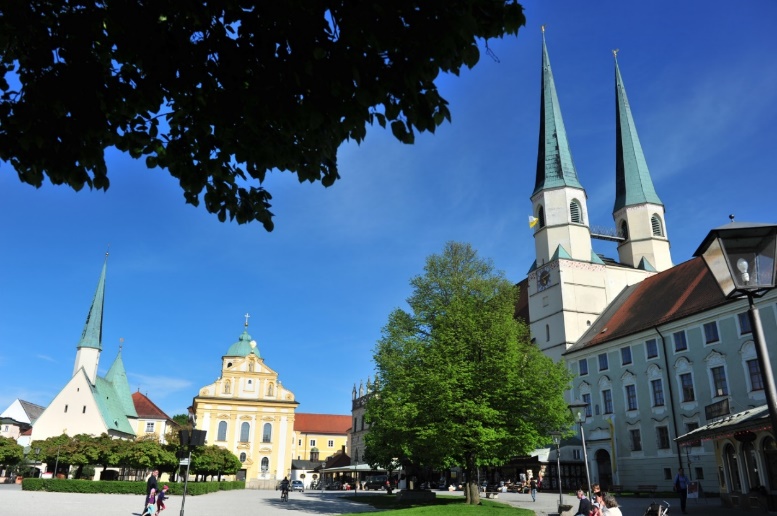 Gemeinsame Fahrt mit Pfarrmitgliedern unserer Partnerpfarre Schleedorf,am Dienstag, 14. Mai 2024Programm:12.30 Uhr:	Abfahrt Sportzentrum Aug
Sollte jemand einen Transfer nach Aug benötigen: bitte melden! 
15.00 Uhr:	Teilnahme an der Pilgermesse mit Orgel in St. Magdalena
Zelebranten: Pfarrer Laurent Chardey und Stiftspropst Detlef Lenzca. 
18.00 Uhr:	Rückkunft in SeekirchenVor der Messe besteht die Möglichkeit zum Besuch des Pilgermuseums; der Eintritt ist frei.Der Beitrag von ca. € 20 (je nach Teilnehmer*innenzahl) wird im Bus eingesammelt.Anmeldung ab sofort bis spätestens FR 10.05.24
im Pfarrbüro Tel. 06212/7117